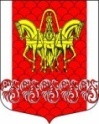 Администрациямуниципального образованияКисельнинское сельское поселениеВолховского муниципального районаЛенинградской областиПОСТАНОВЛЕНИЕот   29 ноября 2018 года  № 354О внесении изменений и дополнений в Положение о порядке и сроках применения взысканий за несоблюдение муниципальными служащими администрации муниципального образования «Кисельнинское сельское поселение» ограничений и запретов, требований о предотвращении или об урегулировании конфликта интересов и неисполнение обязанностей, установленных в целях противодействия коррупции,утвержденное постановлением от 03.04.2018 года № 120В целях приведения Положения о порядке и сроках применения взысканий за несоблюдение муниципальными служащими администрации муниципального образования «Кисельнинское сельское поселение» ограничений и запретов, требований о предотвращении или об урегулировании конфликта интересов и неисполнение обязанностей, установленных в целях противодействия коррупции, утвержденного постановлением от 03.04.2018 года № 120 в соответствие с изменениями федерального законодательства в части установления срока давности для применения дисциплинарных взысканий за коррупционные правонарушения (в редакции 304-фз от 03 августа 2018 года), а так же в части упрощенного порядка применения взысканий за коррупционные правонарушения (в редакции 307-фз от 03 августа 2018 года),постановляю:          1.Пункт 2 Положения о порядке и сроках применения взысканий за несоблюдение муниципальным служащим администрации муниципального образования «Кисельнинское сельское поселение», ограничений и запретов, требований о предотвращении или об урегулировании конфликта интересов и неисполнение обязанностей, установленных в целях противодействия коррупции (далее - Положение) дополнить подпунктом 2.1 следующего содержания:«2.1) доклада кадровой службы органа местного самоуправления, а в случае ее отсутствия должностным лицом по профилактике коррупционных и иных правонарушений о совершении коррупционного правонарушения, в котором излагаются фактические обстоятельства его совершения, и письменного объяснения муниципального служащего только с его согласия и при условии признания им факта совершения коррупционного правонарушения (за исключением применения взыскания в виде увольнения в связи с утратой доверия)».2.Второй абзац пункта 17 Положения изложить в новой редакции:«Дисциплинарное взыскание за несоблюдение ограничений и запретов, неисполнение обязанностей, установленных законодательством Российской Федерации о противодействии коррупции, не может быть применено позднее трех лет со дня совершения проступка.3.Ответственному за кадровое делопроизводство ознакомить с настоящим постановлением муниципальных служащих под роспись.4.Настоящее постановление подлежит официальному опубликованию в газете «Волховские огни» и размещению на официальном сайте муниципального образования Кисельнинское сельское поселение www.кисельня.рф.	5.Постановление вступает в законную силу с момента официального опубликования.6.Контроль за исполнением настоящего постановления оставляю за собой.Глава администрации МО  Кисельнинское СП                                                               Е.Л.МолодцоваС постановлением ознакомлены:Исп. А.М.Сальникова,      74-266№п\пФ.И.О.ДолжностьДатаПодпись1Молодцова Е.Л.глава2Тепнина С.А.заместитель главы - заведующая сектором по общим вопросам, ЖКХ, строительства, транспорта, архивному делу, культуре, спорту, молодежной политике, ВУС, ГО и ЧС3Шарова А.А.заведующая сектором финансов. экономики, бухгалтерии, муниципального заказа -главный бухгалтер4Румянцева О.А.ведущий специалист сектора финансов. экономики, бухгалтерии, муниципального заказа5Свинцова Н.Л.заведующая сектором по управлению имуществом, земельным вопросам, и архитектуре6Алексеева Е.П.ведущий специалист по земельным вопросам, и архитектуре7Сальникова А.М.специалист 1 категории  ответственный секретарь административной комиссии8Попандопуло Т.Л.специалист 1 категории общим вопросам, архивному делу, культуре, спорту, молодежной политике